« Les vacances du Petit Nicolas »Les homophones dans la transcription de la bande annonceEcris la forme correcte :Le directeur : 	Il ne me reste plus qu’à vous souhaiter, (mes//mais) _______ chers enfants, (deux//de) _______ bonnes vacances.Élèves :		 OUAIS !!Moi, c’est Nicolas et j’aimerais bien vous raconter mes vacances.Le concierge : 	Allons, allons, les enfants, du calme ...Marie-Edwige : 	Bon, ben… bonnes vacances !Le curé : 	Marie-Edwige, accepte-tu d’épouser Nicolas qui (est//et) _______ capitaine de bateau de guerre (est//et) _______ qui gagne des tas d’argent ?Marie-Edwige : 	Oui.Le Petit Nicolas :	Ouah !Le Petit Nicolas : 	Chère Marie-Edwige, j’espère que tu passes de bonnes vacances. Ici, il fait beau (tous//tout) ________ les jours.Un homme : 		Non, (mes//mais) ________ ça va se lever là...Papa : 			(Sûr//Sur) _________ !Papa est très content d’être en vacances.Papa : 			Qu’est-ce qu’elle est lourde (cette//sept) ________ valise !En tout cas, je’m suis déjà fait un tas de copains !Crépin : 		(Sa//Ça) ________ fait même pas mal ! Aïe !Avec les copains, on joue, c’est drôlement chouette !Touriste allemande : Le sel, s’il vous plaît ? Danke schönPapa : 			De la moutarde, du poivre peut-être ?Touriste allemande: 	Nein, danke.Maman : 		Ben, donne-lui aussi l’Alsace et la Lorraine aussi pendant que tu y es !Père d’Isabelle : 	Et alors, [c’est]//[ces] la première fois que vous venez dans le coin ?Papa : 			Oui.Mémé : 		Regardez comme ils sont choux, (c’est//ces) ________ deux là !Papa : 			Je crois bien qu’on va les marier !Chère Marie-Edwige, notre amour est en danger, je vais tout faire pour  empêcher ce projet.Côme : 		Il faut les faire partir !Blaise : 	Ah, ça c’est le tuyau de la douche et ça c’est le tuyau de l’eau qui mène aux égouts.Blaise : 		(On//Ont) ________ va mettre des serpents dans leur lit.Crépin : 		Aaaah !Tous les copains : 	Aaaah !Maman : 		Bon, moi j’en ai assez...Maman : 		Oh ! Tu (m’as//ma) _________ fait peur !Papa : 			T’inquiète pas, je maîtrise...Le Petit Nicolas :	Aaaah !Blaise : 	Jurez, (qu’en//quand) _________ cas de pépins, vous ne direz jamais à mes parents que c’est moi qui (ai//est) ________ eu l’idée.Les copains : 		Juré, craché !BONS-GEFD                                      Fiche apprenant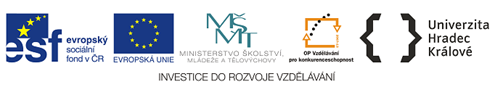 